Ҡарар	                                                                       решениеот 29.11.2022 г.                                                                            № 46/235с.Скворчиха«Об уточнении бюджета сельского поселенияСкворчихинский сельсовет муниципального района  Ишимбайский район Республики Башкортостан»1.Внести изменения в  функциональную  и экономическую  структуру доходов и расходов сельского поселения  Скворчихинский сельсовет муниципального района  Ишимбайский район:1.1. Доходы:                                                                                            рублей                                                    1.2. Расходы:                                                                                               рублей                                                Глава сельскогопоселения Скворчихинский  сельсоветмуниципального районаИшимбайский районРеспублики Башкортостан                                                         С.А. ГерасименкоБашҡортостан Республикаһы Ишембай районы муниципаль районы Скворчиха ауыл советы  ауыл биләмәһе Советы453236, Ишембай районы, Скворчиха  ауылы,                 Мәктәп урамы, 8, Тел. Факс: 8(34794) 2-88-74,                  e- skvorhiha@ishimrb.ru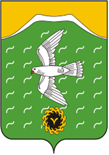 Совет сельского поселения Скворчихинский сельсовет    муниципального района  Ишимбайский район   Республики Башкортостан453236, Ишимбайский район, село Скворчиха, ул.Школьная, д.8Тел. Факс: 8(34794) 2-88-74, e-mail: skvorhiha@ishimrb.ru№№п/пКОД БКСумма-всего118210102010010000110-22 335,12279111607010100000140+14 695,54379111302995100000130+200,00479111302065100000130+2 647,19579110804020011000110-800,00618210606043100000110-37 477,53718210606033100000110+176 316,50818210601030100000110+10 153,42Итого+143 400,00№№п/п    КОД БКСумма-всего1791040904004031502442256000+33 600,002791010401001020402443432000+109 800,00Итого+143 400,00